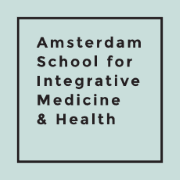 Accreditatie aanvraag voor eendaagse nascholing: Ontmoeting met de  interne mensAanvraag voor 2 punten.Sprekers: Melanie Meijer, Huisarts 
              Birgit Spoorenberg, arts integrative medicine 
              Marieke Gielen, MDL arts Coordinatie en dagvoorzitter: Judith verhoog (huisarts) en Marieke Gielen (MDL arts )Inleiding.Er is een grote behoefte aan verdieping van kennis omtrent leefstijl bij artsen. In deze nascholing gaan we dieper in op een aantal verklarende mechanismen die de basis vormen van veel leefstijl gerelateerde aandoeningen; te weten laaggradige ontstekingen en het microbioom. Tevens bespreken we een van de meest gezondmakende leefstijlpijler; Zingeving.Hierna zal nog een workshop volgen door Marieke Gielen waarbij expressie van de interne mens aanbod komt. Hiervoor wordt geen accreditatie aangevraagd.Hieronder treft u het programma en in de bijlages nog de presentaties van het microbioom en zingeving.Bijlage 1: Melanie Meijer ; het MicrobioomBijlage 2: Birigt Spoorenberg; Zingeving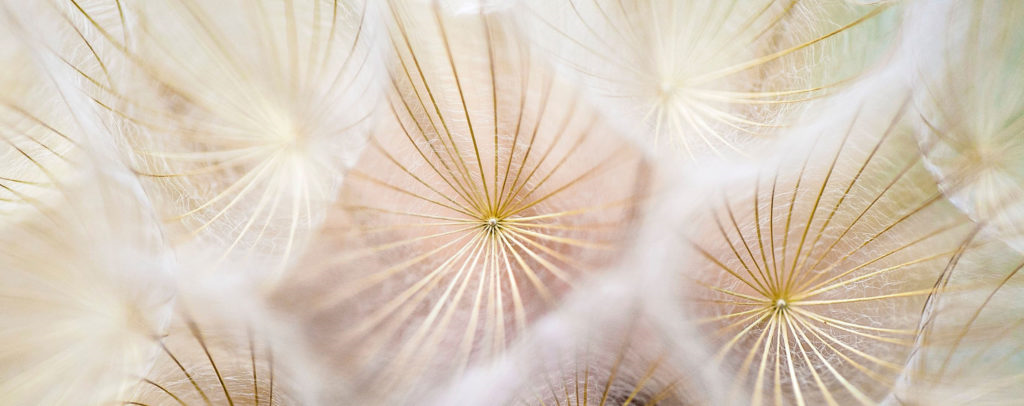 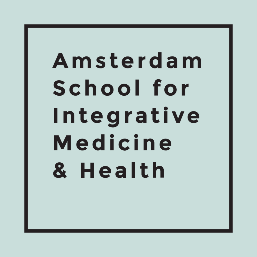 Aanvraag voor 2 punten 
Zaterdag 13 november 2021

     Tijd                        Thema’s                                                                  
Zaterdag 13 november 2021

     Tijd                        Thema’s                                                                  
Zaterdag 13 november 2021

     Tijd                        Thema’s                                                                  13:00 Inloop met koffie en thee Inloop met koffie en thee 13:30Opening en introductie Integrative Medicine Opening en introductie Integrative Medicine Judith verhoog en Marieke GielenJudith verhoog en Marieke Gielen13:45-14:45Microbioom Microbioom Melanie Meijer Melanie Meijer 14.45- 15.00pauzepauze15.00-16.00ZingevingZingevingBirgit SpoorenbergBirgit Spoorenberg16.00-16.15PauzePauze16.15-17.00Expressie van de Interne MensExpressie van de Interne MensMarieke GielenMarieke Gielen17.00-18.00BorrelBorrel